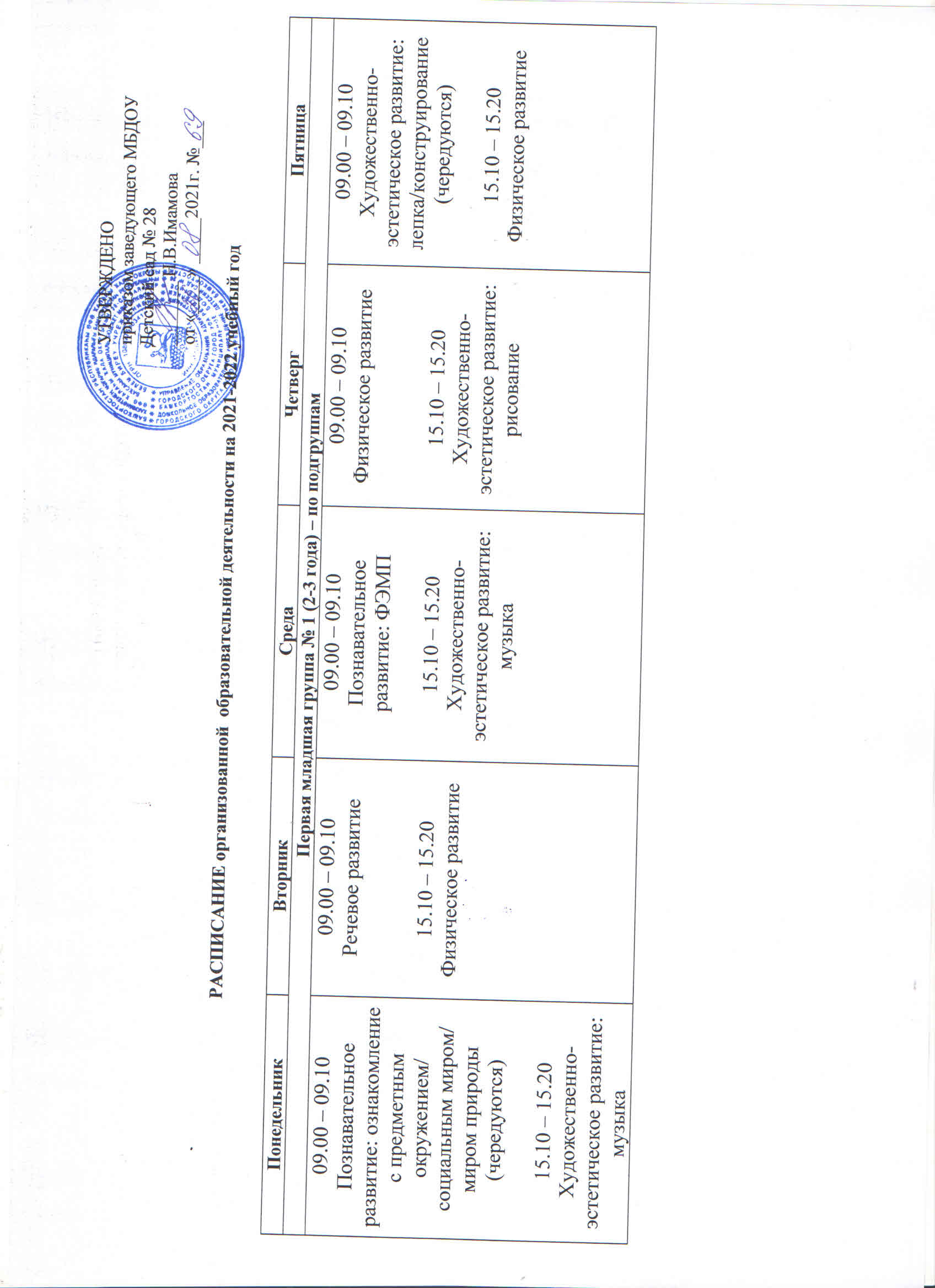 ПРИНЯТ                                                                                                                                                                      УТВЕРЖДЕНрешением Педагогического совета                                                                                                                           приказом заведующего МБДОУ«_____» августа 2021г.                                                                                                                                               Детский сад № 28Протокол № _____                                                                                                                                                      от «____» ______2021г. №____                                                                                                                                                                                       _________ Н.В. ИмамоваРАСПИСАНИЕорганизованной образовательной деятельностина 2021-2022 учебный год по музыкеПРИНЯТ                                                                                                                                                                      УТВЕРЖДЕНрешением Педагогического совета                                                                                                                           приказом заведующего МБДОУ«_____» августа 2021г.                                                                                                                                               Детский сад № 28Протокол № _____                                                                                                                                                      от «____» ______2021г. №____                                                                                                                                                                                       _________ Н.В. ИмамоваРАСПИСАНИЕорганизованной образовательной деятельностина 2021-2022 учебный год по физической культуре          Вторая младшая группа № 6  (3 -4 года)          Вторая младшая группа № 6  (3 -4 года)          Вторая младшая группа № 6  (3 -4 года)          Вторая младшая группа № 6  (3 -4 года)          Вторая младшая группа № 6  (3 -4 года)09.00– 09.15Познавательное развитие: ознакомление с предметным окружением/ социальным миром/ миром природы(чередуются)09.50 – 10.05Физическое развитие09.00– 09.15Речевое развитие09.30 – 09.45Художественно-эстетическое развитие: музыка09.00 – 09.15Познавательное развитие: ФЭМП15.10-15.25Физическое развитие09.00 – 09.15Художественно-эстетическое развитие: рисование09.40 – 09.55Художественно-эстетическое развитие: музыка09.00 – 09.15Художественно-эстетическое развитие:лепка/ аппликация/конструирование(чередуются)10.15 – 10.30Физическое развитиеСредняя группа № 3  (4 -5 лет)Средняя группа № 3  (4 -5 лет)Средняя группа № 3  (4 -5 лет)Средняя группа № 3  (4 -5 лет)Средняя группа № 3  (4 -5 лет)09.00 – 09.20Физическое развитие09.30– 09.50Речевое развитие09.00 – 09.20Художественно-эстетическое развитие: музыка09.30– 09.50Художественно-эстетическое развитие: лепка/ аппликация/конструирование(чередуются)09.00 – 09.20Познавательное развитие: ФЭМП09.25 – 09.45Физическое развитие 09.00 – 09.20Познавательное развитие: ознакомление с предметным окружением/ социальным миром/ миром природы(чередуются)09.25 – 09.45Физическое развитие09.00 – 09.20Художественно-эстетическое развитие: музыка09.30 – 09.50Художественно-эстетическое развитие: рисование                                                  Средняя группа № 7  (4-5 лет)                                                  Средняя группа № 7  (4-5 лет)                                                  Средняя группа № 7  (4-5 лет)                                                  Средняя группа № 7  (4-5 лет)09.00 – 09.20Речевое развитие09.25 – 09.45Физическое развитие09.00 – 09.20Художественно-эстетическое развитие: лепка/ аппликация/конструирование(чередуются)09.50– 10.10Художественно-эстетическое развитие: музыка09.00 – 09.20Физическое развитие09.25 – 09.45Познавательное развитие: ФЭМП09.00 – 09.20Познавательное развитие: ознакомление с предметным окружением/ социальным миром/ миром природы(чередуются)09.50 – 10.10Физическое развитие09.00– 09.20Художественно-эстетическое развитие: рисование10.50-11.10Художественно-эстетическое развитие: музыкаСтаршая группа № 4 (5-6 лет)Старшая группа № 4 (5-6 лет)Старшая группа № 4 (5-6 лет)Старшая группа № 4 (5-6 лет)Старшая группа № 4 (5-6 лет)09.00 – 09.25Речевое развитие09.35-10.00Художественно-эстетическое развитие: музыка15.15 – 15.40Художественно-эстетическое развитие: рисование09.00 – 09.25Познавательное развитие: ФЭМП10.10 – 10.35Физическое развитие09.00 – 09.25Речевое развитие09.50-10.15Физическое развитие15.15 – 15.40Художественно-эстетическое развитие: лепка/ аппликация/конструирование(чередуются)09.00 – 09.25Познавательное развитие: ознакомление с родным краем10.15– 10.40Физическое развитие15.10 – 15.35Художественно-эстетическое развитие: рисование09.00 – 09.25Познавательное развитие: ознакомление с предметным окружением/ социальным миром/ миром природы(чередуются)09.30-09.55Художественно-эстетическое развитие: музыкаПодготовительная к школе группа № 5  (6-7 лет)Подготовительная к школе группа № 5  (6-7 лет)Подготовительная к школе группа № 5  (6-7 лет)Подготовительная к школе группа № 5  (6-7 лет)Подготовительная к школе группа № 5  (6-7 лет)09.00 – 09.30Художественно-эстетическое развитие: музыка09.40– 10.10Речевое развитие10.30–11.00Художественно-эстетическое развитие: лепка/ аппликация (чередуются)09.00 – 09.25Познавательное развитие: ФЭМП09.30– 10.00Физическое развитие10.20 -10.50Познавательное развитие: ознакомление с родным краем09.00 – 09.30Речевое развитие09.40– 10.10Художественно-эстетическое развитие: рисование11.30– 12.00Физическое развитие на прогулке09.00 – 09.30Художественно-эстетическое развитие: музыка09.40– 10.10Познавательное развитие: ФЭМП10.30– 11.00Познавательное развитие: ознакомление с предметным окружением/ социальным миром/ миром природы(чередуются)09.00 -09.30Художественно-эстетическое развитие: рисование09.35 –10.05Физическое развитиеПодготовительная к школе группа № 2 (6-7 лет)Подготовительная к школе группа № 2 (6-7 лет)Подготовительная к школе группа № 2 (6-7 лет)Подготовительная к школе группа № 2 (6-7 лет)Подготовительная к школе группа № 2 (6-7 лет)09.00 – 09.30Речевое развитие09.40– 10.10Художественно-эстетическое развитие: лепка/ аппликация (чередуются)10.20–10.50Физическое развитие09.00 – 09.30Познавательное развитие: ФЭМП09.40– 10.10Познавательное развитие: ознакомление с родным краем10.15 -10.45Художественно-эстетическое развитие: музыка09.00 – 09.30Речевое развитие09.40– 10.10Художественно-эстетическое развитие: рисование10.50– 11.20Физическое развитие 09.00 – 09.30Познавательное развитие: ФЭМП09.40– 10.10Познавательное развитие: ознакомление с предметным окружением/ социальным миром/ миром природы(чередуются)11.00– 11.30Физическое развитие на прогулке09.00 –09.30Художественно-эстетическое развитие: рисование10.15– 10.45Художественно-эстетическое развитие: музыкаСтаршая группа № 8Старшая группа № 8Старшая группа № 8Старшая группа № 8Старшая группа № 809.00 – 09.25Речевое развитие10.20– 10.45Художественно-эстетическое развитие: музыка15.15 – 15.40Художественно-эстетическое развитие: рисование09.00 – 09.25Физическое развитие09.35 – 10.00Познавательное развитие: ФЭМП09.00 – 09.25Речевое развитие09.35– 09.55Художественно-эстетическое развитие: лепка/ аппликация/конструирование(чередуются)10.20 – 10.45Физическое развитие на прогулке09.00 – 09.25Познавательное развитие: ознакомление с родным краем09.35– 10.00Художественно-эстетическое развитие: рисование10.30-10.55Художественно-эстетическое развитие: музыка09.00 – 09.25Физическое развитие09.35– 10.00Познавательное развитие: ознакомление с предметным окружением/ социальным миром/ миром природы(чередуются)№ группы12345678Понедельник15.10 – 15.2009.35-10.0009.00 – 09.3010.20– 10.45Вторник10.15 – 10.4509.00 – 09.2009.30-09.4509.50– 10.10Среда15.10 – 15.20Четверг09.00 – 09.3009.40– 09.5510.30 – 10.55Пятница10.15– 10.4509.00 – 09.2009.30 – 09.5510.50 – 11.10№ группы12345678Понедельник10.20– 10.5009.00 – 09.2009.50-10.0509.25– 09.45Вторник15.10 – 15.2010.10.-10.3509.30– 10.0009.00 – 09.25Среда10.50 – 11.2009.25 – 09.4509.50 – 10.1511.30– 12.00На прогулке15.10– 15.2509.00 – 09.2010.20 – 10.45На прогулкеЧетверг09.00 – 09.1011.00 – 11.30На прогулке09.25 – 09.4510.15 – 10.4009.50 – 10.10Пятница15.10-15.2009.35-10.0510.15– 10.3009.00– 09.25